Заключение №106на проект решения Думы Сосновского сельского поселения Усольского муниципального района Иркутского области «О внесении изменений в решение Думы от 29.12.2022 г. № 12 «О бюджете Сосновского сельского поселения Усольского муниципального района Иркутской области на 2023 год и плановый период 2024-2025 годов»     28.09.2023                                                                     р.п. БелореченскийЗаключение на проект решения Думы Сосновского сельского поселения Усольского муниципального района Иркутской области «О внесении изменений в решение Думы от 29.12.2022 г. № 12 «О бюджете Сосновского сельского поселения Усольского муниципального района Иркутской области на 2023 год и плановый период 2024-2025 годов» подготовлено на основании Бюджетного кодекса Российской Федерации, Федерального закона от 07.02.2011 г. № 6-ФЗ «Об общих принципах организации и деятельности контрольно-счетных органов субъектов Российской Федерации и муниципальных образований», Положения «О бюджетном процессе в Сосновском муниципальном образовании», Положения о Контрольно-счетной палате Усольского муниципального района Иркутской области, утвержденного решением Думы Усольского муниципального района Иркутской области от 23.11.2021 г. № 213 (далее по тексту Контрольно-счетная палата, КСП), на основании распоряжения председателя КСП от 18.09.2023 г. №64  и иных нормативных правовых актов Российской Федерации и Иркутской области.Проект решения предоставлен администрацией в Контрольно-счетную палату для проведения экспертизы 18 сентября 2023 года. Одновременно с проектом решения предоставлена пояснительная записка с обоснованием предлагаемых изменений.Сравнительная характеристика общих показателей бюджета на 2023 год и плановый период 2024 и 2025 годы, утвержденных решением Думы от 29.12.2022 г. № 12, в редакции от 29.06.2023 г. № 35 и предлагаемых проектом решения Думы изменений, приведены в таблице №1.Общие характеристики вносимых изменений в бюджет муниципального образованияТаблица №1 (тыс. рублей)Данным проектом предлагается внести изменения в доходную и расходную части бюджета муниципального образования:- по доходам проектом решения Думы предлагается утвердить бюджет в сумме 24 891,38 тыс. руб., с увеличением на 492,68 тыс. руб. или 2,02% к предыдущему решению Думы, к первоначальному бюджету с увеличением на 5018,71 тыс. руб. или 25,25%; - по расходам утвердить бюджет в сумме 27 332,77 тыс. руб., с увеличением на 492,69 тыс. руб. или 1,84% к предыдущему решению Думы, к первоначальному бюджету с увеличением на 7 460,10 тыс. руб. или на 37,54%. Доходы бюджета Сосновского муниципального образованияОбщий объем доходов бюджета муниципального образования на 2023 год составил в сумме 24 891,38 тыс. рублей.Проектом решения Думы предлагается увеличить доходную часть бюджета на 492,68 тыс. рублей к принятому бюджету от 29.12.2022 г. № 12 (в редакции от 29.06.2023 г. № 35) в том числе:по группе «Налоговые и неналоговые доходы»:- по подгруппе «Налоги на совокупный доход» предлагается проектом решения Думы утвердить доходы в сумме 12,84 тыс. рублей, с уменьшением на 57,16 тыс. рублей (снижение поступления ЕСХН на основании анализа исполнения доходной части бюджета);- по подгруппе «Доходы от оказания платных услуг (работ) и компенсации затрат государства» предлагается проектом решения Думы утвердить доходы в сумме 141,48 тыс. рублей, с увеличением на 6,48 тыс. рублей (возмещение недостачи на основании проверки отдела финансового контроля).По группе «Безвозмездные поступления»: По подгруппе «Прочие межбюджетные трансферты, передаваемые бюджетам сельских поселений» предлагается утвердить на 2023 год в сумме 2402,80 тыс. рублей, с увеличением на 29,02%, в соответствии с проектом решения Думы Усольского муниципального района Иркутской области «О внесении изменений в решение Думы Усольского муниципального района Иркутской области от 27.12.2022г. № 23 «Об утверждении бюджета Усольского муниципального района Иркутской области на 2023 год и на плановый период 2024 и 2025 годов».  Общий объем доходов бюджета муниципального образования на плановый период 2024 и 2025 годы составил:- на 2024 год в сумме 17 830,27 тыс. рублей, на 2025 год в сумме 18 395,25 тыс. рублей (без изменений).Других изменений доходной части бюджета муниципального образования не предусмотрено.Увеличение расходной части бюджета 2023 года предусмотрено на             492,68 тыс. рублей или 1,84%. Изменение бюджетных ассигнований по разделам и подразделам классификации расходов бюджета муниципального образования на 2023 год приведены в таблице № 2.Изменение показателей расходов бюджета муниципального образованияТаблица 2 (тыс. рублей)Изменения касаются разделов и подразделов, целевых статей по видам классификации расходов бюджета муниципального образования на 2023 год.В разделе (0100) «Общегосударственные вопросы» предлагается утвердить бюджетные ассигнования в сумме 10 151,40 тыс. рублей, с увеличением на 439,34 тыс. рублей по подразделу (0102) «Функционирование высшего должностного лица субъекта Российской Федерации и муниципального образования» на 145,00 тыс. руб. по подпрограмме «Обеспечение деятельности органов местного самоуправления Сосновского МО» (доведение лимитов до норматива формирования фонда оплаты труда), по подразделу (0104) «Функционирование Правительства Российской Федерации, высших исполнительных органов государственной власти субъектов Российской Федерации, местных администраций» на 294,34 тыс. руб. по подпрограмме «Обеспечение деятельности органов местного самоуправления Сосновского МО» (доведение лимитов до норматива формирования фонда оплаты труда, расходов на ГСМ, связь, коммунальные услуги).По разделу (0500) «Жилищно-коммунальное хозяйство» проектом решения Думы предлагается утвердить бюджетные ассигнования в сумме          4181,98 тыс. рублей, с уменьшением на 307,15 тыс. рублей:По подразделу (0502) «Коммунальное хозяйство» предлагается утвердить бюджетные ассигнования в сумме 1 686,22 тыс. рублей, с уменьшением на 157,16 тыс. рублей по муниципальной программе «Развитие муниципального хозяйства на территории Сосновского сельского поселения Усольского муниципального района Иркутской области»  по подпрограмме «Ремонт, модернизация и содержание объектов жилищно-коммунального хозяйства»  (перераспределение лимитов на другие разделы, подразделы бюджета).По подразделу (0503) «Благоустройство» предлагается утвердить бюджетные ассигнования в сумме 2 482,42 тыс. рублей, с уменьшением на 149,99 тыс. рублей по муниципальной программе «Развитие муниципального хозяйства на территории Сосновского сельского поселения Усольского муниципального района Иркутской области» по подпрограмме «Благоустройство территории» (перераспределение лимитов на другие разделы, подразделы бюджета).По разделу (0700) «Образование» предлагается утвердить бюджетные ассигнования в сумме 129,50 тыс. рублей, с уменьшением на 55,0 тыс. рублей по подразделу (0707) «Молодежная политика» по муниципальной программе «Социальная политика Сосновского сельского поселения Усольского муниципального района Иркутской области» по подпрограмме «Молодое поколение» (перераспределение лимитов на другие разделы, подразделы бюджета).По разделу (0800) «Культура, кинематография» предлагается утвердить бюджетные ассигнования в сумме 6 390,86 тыс. рублей, с увеличением на 279,27 тыс. рублей по подразделу (0801) «Культура» по муниципальной программе «Социальная политика Сосновского сельского поселения Усольского муниципального района Иркутской области» по подпрограмме «Культура» (доведение лимитов до норматива формирования фонда оплаты труда, расходов на коммунальные услуги, связь, услуги компании «Геката», перераспределение лимитов на другие разделы, подразделы бюджета). По разделу (1000) «Социальная политика» предлагается утвердить бюджетные ассигнования в сумме 418,96 тыс. рублей, с увеличением на 19,00 тыс. рублей по подразделу (1006) «Другие вопросы в области социальной политики» по муниципальной программе «Социальная политика Сосновского сельского поселения Усольского муниципального района Иркутской области» по подпрограмме «Поддержка ветеранов ветеранского движения и незащищенных слоев населения» (приобретение продуктов питания для участия команды людей старшего поколения в туристическом слете ветеранов Усольского района).По разделу (1100) «Физическая культура и спорт» предлагается утвердить бюджетные ассигнования в сумме 481,31 тыс. рублей, с увеличением на 117,23 тыс. рублей по подразделу (1105) «Другие вопросы в области физической культуры и спорта» по муниципальной программе «Социальная политика Сосновского сельского поселения Усольского муниципального района Иркутской области» по подпрограмме «Развитие физической культуры и спорта на территории Сосновского МО» (доведение лимитов до норматива формирования фонда оплаты труда инструктора по спорту).Остальные разделы, подразделы расходов остаются без изменений. Объем программных расходов на 2023 год составляет 26 897,87 тыс. рублей, с увеличением на 492,69 тыс. рублей или 1,86% к принятому бюджету. Анализ изменений бюджетных ассигнований по муниципальным программам на 2023 год Таблица 3 (тыс. рублей)Наибольший удельный вес в общем объеме средств программных расходов приходиться на муниципальные программы:«Устойчивое развитие экономической базы Сосновского сельского поселения Усольского муниципального района Иркутской области» на 2021-2025 годы, удельный вес расходов составляет 45,57%;«Социальная политика Сосновского сельского поселения Усольского муниципального района Иркутской области» на период 2021-2025 годы, удельный вес расходов составляет 27,46%.Проектом решения Думы о внесении изменений в бюджет на 2023 год предусмотрено изменение бюджетных ассигнований по следующим муниципальным программам:«Устойчивое развитие экономической базы Сосновского сельского поселения Усольского муниципального района Иркутской области» с увеличением на 439,34 тыс. рублей или 3,72% к принятому бюджету; «Развитие муниципального хозяйства на территории Сосновского сельского поселения Усольского муниципального района Иркутской области» на период 2021-2025 годы с уменьшением на 307,15 тыс. рублей или 4,89% к принятому бюджету; «Социальная политика Сосновского сельского поселения Усольского муниципального района Иркутской области» с увеличением на 360,5 тыс. рублей или 5,13% к принятому бюджету.Дефицит бюджета муниципального образованияВ результате внесенных изменений, размер дефицита бюджета составляет 2 441,39 тыс. рублей или 29,28% от утвержденного общего годового объема доходов бюджета (24 891,38 тыс. рублей), без учета объема безвозмездных поступлений (16 553,37 тыс. рублей). С учетом снижения остатков средств на счетах по учету средств бюджета, бюджет муниципального образования на 2023 год бездефицитный. Предложения и рекомендации по проекту решения Думы По результатам проведенного экспертно-аналитического мероприятия Контрольно-счетная палата рекомендует:1.В пп. 1.1. п. 1 проекта решения Думы: в абз. 2 сумму «16577,10» изложить в редакции «16553,37»;в абз. 4 цифру «29,11» изложить в редакции «29,28».2. В приложении №1 прогнозируемые доходы:2.1.внести изменения в доходы от уплаты отдельных акцизов, подлежащих частично или полностью распределению между бюджетами субъектов РФ и муниципальных образований по индивидуальным нормативам, установленным федеральным законом о федеральном бюджете и законом о бюджете субъекта РФ на очередной финансовый год по кодам бюджетной классификации (далее ˗ КБК):-18210302251010000110 в сумме 822,11 тыс. рублей;-18210302261010000110 в сумме -92,15 тыс. рублей;-18210302231010000110 в сумме 837,92 тыс. рублей;-18210302241010000110 в сумме 3,99 тыс. рублей.2.2.коды бюджетной классификации по группам, подгруппам доходов отразить в соответствии с Приказом Минфина России от 17.05.2022г. № 75н «Об утверждении кодов (перечней кодов) бюджетной классификации Российской Федерации на 2023 год (на 2023 год и на плановый период 2024 и 2025 годов)».3.В приложении №3 к проекту решения Думы по разделам и подразделам классификации расходов бюджетов исключить подраздел (0310) с наименованием «Другие вопросы в области национальной безопасности и правоохранительной деятельности».4.В приложении №5 к проекту решения Думы по муниципальной программе «Устойчивое развитие экономической базы Сосновского сельского поселения Усольского муниципального района Иркутской области» по итоговой строке подпрограммы:4.1.ПП «Поддержка и развитие малого и среднего предпринимательства» КБК (901 0412 7130029999) заменить на КБК (901 0412 7130000000), в соответствии с распоряжением от 02.11.2022г. №171-р (в ред. от 31.03.2023г. №82-р) «Об утверждении Порядка применения бюджетной классификации Российской Федерации в части, относящейся к бюджету Сосновского сельского поселения Усольского муниципального района Иркутской области» (далее ˗ распоряжение №171-р);4.2.ПП «Развитие муниципального хозяйства на территории Сосновского сельского поселения Усольского муниципального района Иркутской области» по КБК (901 0503 7300000000) указать сумму бюджетных ассигнований в размере 2 482,42 тыс. руб.5.В приложениях №5, №11 к проекту решения Думы по разделам и подразделам классификации расходов бюджетов наименование подраздела (0310) «Другие вопросы в области национальной безопасности и правоохранительной деятельности» изложить в редакции «Защита населения и территории от чрезвычайных ситуаций природного и техногенного характера, пожарная безопасность», в соответствии с приказом Минфина России от 24.05.2022 №82н «О Порядке формирования и применения кодов бюджетной классификации Российской Федерации, их структуре и принципах назначения» (далее ˗ приказ №82н).6.В приложении №7 к проекту решения Думы по следующим муниципальным программам:6.1.МП «Устойчивое развитие экономической базы Сосновского сельского поселения Усольского муниципального района Иркутской области» по подпрограмме «Повышение эффективности бюджетных расходов» по КБК (901 0412 7120029999) указать сумму бюджетных ассигнований в размере 88,14 тыс. руб.;6.2.МП «Развитие муниципального хозяйства на территории Сосновского сельского поселения Усольского муниципального района Иркутской области»:- подпрограмма «Содержание и ремонт дорог» по КБК (901 0409 7310029999 200) указать сумму бюджетных ассигнований в размере 2160,79 тыс. руб.;- подпрограмма «Благоустройство территории сельского поселения (Уличное освещение)» КБК (901 0503 7330129999 200) заменить на КБК (901 0503 7330029999 200), в соответствии с распоряжением №171-р;- подпрограмма «Благоустройство территории сельского поселения (Организация и содержание мест захоронения)» КБК (901 0503 7330229999 200) заменить на КБК (901 0503 7330029999 200), в соответствии с распоряжением №171-р;- подпрограмма «Благоустройство территории сельского поселения» КБК (901 0503 7330329999 200) заменить на КБК (901 0503 7330029999 200), в соответствии с распоряжением №171-р;7.В приложениях №7, №11 по муниципальной программе «Формирование современной городской среды» по подпрограмме «Благоустройство территории сельского поселения» в соответствии с распоряжением №171-р:- КБК (901 0503 753F255551 200) заменить на КБК (901 0503 733 F255551 200);- КБК (901 0503 7500000000) заменить на КБК (901 0503 7300000000).Кроме того, в ходе анализа документов установлено, что в распоряжении №171-р утверждено одинаковое наименование подпрограмм и коды целевых статей расходов по программам: «Развитие муниципального хозяйства на территории Сосновского сельского поселения Усольского муниципального района Иркутской области» и «Формирование современной городской среды», что противоречит приказу №82н и Бюджетному кодексу РФ. На основании вышеизложенного, в распоряжении №171-р утвердить код целевой статьи расходов и код направления расходов по муниципальной программе «Формирование современной городской среды» по подпрограмме «Благоустройство территории сельского поселения».8.В приложениях №5, №11 к проекту решения Думы по муниципальной программе: «Устойчивое развитие экономической базы Сосновского сельского поселения Усольского муниципального района Иркутской области» по подпрограмме «Периодическая печать и издательства» расходы указаны по КБК (901 1204 7140020190 200) в сумме 0,70 тыс. руб, в приложении №7 по данной программе и подпрограмме расходы указаны по КБК (901 1204 7140029990 200) в сумме 0,70 тыс. руб., КСП рекомендует привести код бюджетной классификации в соответствие с распоряжением №171-р.9. В проекте постановления «О внесении изменений в муниципальную программу «Развитие муниципального хозяйства на территории Сосновского сельского поселения Усольского муниципального района Иркутской области» в приложении № 1 по подпрограмме «Содержание и ремонт дорог» сумму на «2023 год – 2 196,49 тыс. рублей» изложить в следующей редакции «2023 год – 2 160,79 тыс. рублей».  Выводы и предложенияКонтрольно-счетная палата Усольского района на основании проведенного анализа представленных администрацией документов по внесению изменений в бюджет на 2023 год и плановый период 2024-2025 годы, вносит предложение в Думу Сосновского сельского поселения Усольского муниципального района Иркутской области принять решение Думы «О внесении изменений в решение Думы от 29.12.2022г. № 12 «О бюджете Сосновского сельского поселения Усольского муниципального района Иркутской области на 2023 год и на плановый период 2024 и 2025 годов» с учетом предложений и рекомендаций, изложенных в заключении.Председатель КСП Усольского района 				                                  Ковальчук И.В.Исполнитель: консультант КСП Усольского района Бушина Т.П.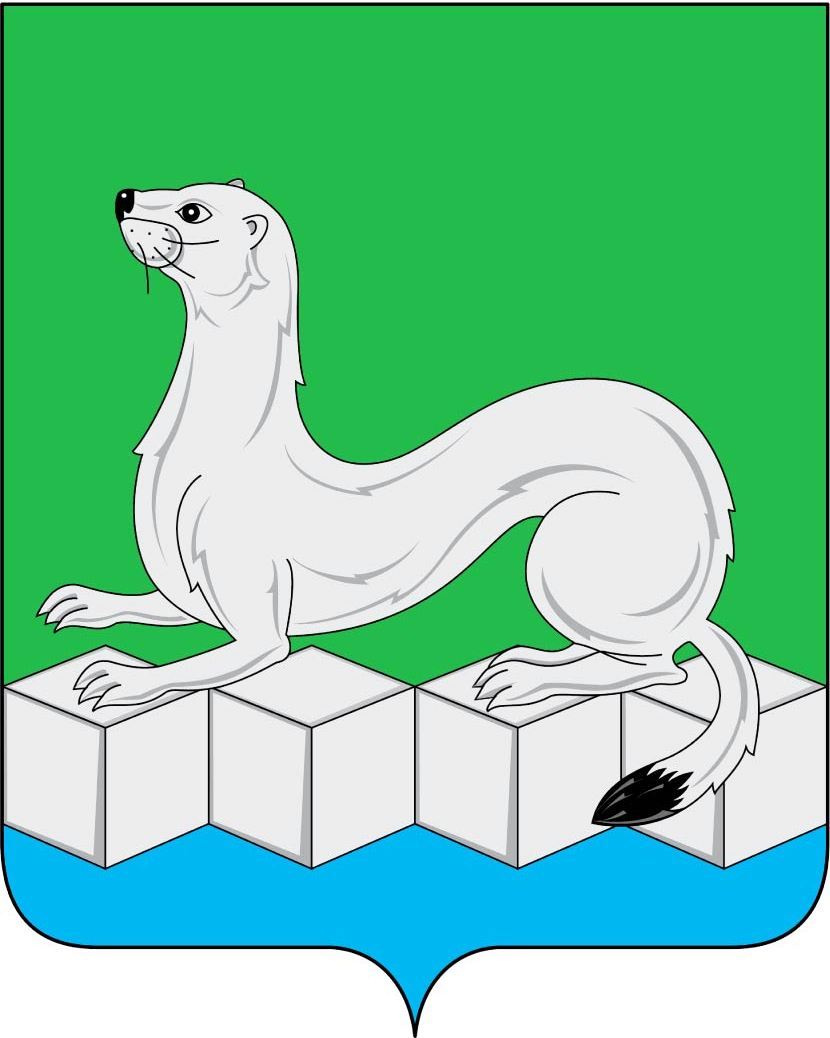 Контрольно – счетная палатаУсольского муниципального района Иркутской области665479, Российская Федерация, Иркутская область, Усольский муниципальный район, Белореченское муниципальное образование, рп.Белореченский, здание 100тел./факс (839543) 3-60-86. Е-mail: kspus21@mail.ruОКПО 75182332, ОГРН 1213800025361, ИНН 3801154463 КПП 380101001Наименование показателяРешение Думы от 29.12.2022г. № 12 Решение Думы от 29.06.2023г. № 35Проект решения ДумыОтклонение   гр. 4-гр. 312345Доходы в том числе:19872,6724398,724891,38492,68Налоговые и неналоговые доходы8049,778385,838338,01-47,82Безвозмездные поступления11822,9016012,8716553,37540,50Расходы 19872,6726840,0827332,77492,69Дефицит бюджета 0,002441,382441,39х%-29,1129,28хФункциональная статьяР3ПРРешение Думы от 29.06.2023г. № 35Проект решения ДумыРазница (гр. 5- гр. 4)Функциональная статьяР3ПРРешение Думы от 29.06.2023г. № 35Проект решения ДумыРазница (гр. 5- гр. 4)123456Общегосударственные вопросы01009712,0610151,4439,34Функционирование высшего должностного лица субъекта Российской Федерации и муниципального образования01021451,141596,14145Функционирование Правительства Российской Федерации, высших исполнительных органов государственной власти субъектов Российской Федерации, местных администраций01048210,228504,56294,34Резервный фонд011150500Другие общегосударственные вопросы01130,70,70Национальная оборона0200434,2434,20Мобилизационная и вневойсковая подготовка0203434,2434,20Национальная безопасность и правоохранительная деятельность03001141140Защита населения и территории от чрезвычайных ситуаций природного и техногенного характера, пожарная безопасность03101141140Национальная экономика04003571,43571,40Дорожное хозяйство (дорожные фонды)04092874,292874,290Другие вопросы в области национальной экономики0412697,11697,110Жилищно – коммунальное хозяйство05004489,134181,98-307,15Жилищное хозяйство050113,3413,340Коммунальное хозяйство05021843,381686,22-157,16Благоустройство05032632,412482,42-149,99Образование0700184,5129,5-55Профессиональная подготовка, переподготовка и повышение квалификации070545450Молодежная политика0707139,584,5-55Культура, кинематография08006111,596390,86279,27Культура08016111,596390,86279,27Социальная политика1000399,96418,9619Пенсионное обеспечение1001365,71365,710Другие вопросы в области социальной политике100634,2553,2519Физическая культура и спорт1100364,08481,31117,23Другие вопросы в области физической культуры и спорта1105364,08481,31117,23Средства массовой информации12000,70,70Другие вопросы в области средств массовой информации12040,70,70Межбюджетные трансферты общего характера бюджетам бюджетной системы Российской Федерации14001458,461458,460Прочие межбюджетные трансферты общего характера14031458,461458,460ИТОГО26840,0827332,77492,69№ п/пНаименование программы (МП), подпрограммы (ПП)Решение Думы от 29.06.2023г. № 35Проект решенияРазницаТемп роста/ снижения1234561МП «Устойчивое развитие экономической базы Сосновского сельского поселения Усольского муниципального района Иркутской области» на период 2021-2025 годы, в том числе подпрограммы 11817,6312256,97439,34103,721.1.ПП «Обеспечение деятельности органов местного самоуправления»9661,3610100,70439,34104,551.2.ПП «Повышение эффективности бюджетных расходов»2145,572145,570,00100,001.3.ПП «Поддержка и развитие малого и среднего предпринимательства»10,0010,000,00100,001.4.ПП "Периодическая печать и издательство"0,700,700,00100,002МП «Безопасность на территории Сосновского сельского поселения Усольского муниципального района Иркутской области» на период 2021-2025 годы, в том числе подпрограммы199,00199,000,00100,002.1.ПП «Обеспечение комплексных мер противодействия чрезвычайным ситуациям природного и техногенного характера» 50,0050,000,00100,002.2.ПП «Национальная безопасность и правоохранительная деятельность»149,00149,000,00100,003МП «Развитие муниципального хозяйства на территории Сосновского сельского поселения Усольского муниципального района Иркутской области» на период 2021-2025 годы, в том числе подпрограммы6275,525968,37-307,1595,113.1.ПП «Содержание и ремонт дорог» 2874,292874,290,00100,003.2.ПП «Ремонт, модернизация и содержание жилищно-коммунального хозяйства»1856,721699,56-157,1691,543.3.ПП «Благоустройство территории»1544,511394,52-149,9990,294МП «Социальная политика Сосновского сельского поселения Усольского муниципального района Иркутской области» на период 2021-2025 годы, в том числе подпрограммы7025,137385,63360,50105,134.1.ПП «Повышение эффективности бюджетных расходов»10,0010,000,00100,004.2.ПП «Молодое поколение Сосновского МО»139,5084,50-55,0060,574.3.ПП «Культура Сосновского МО»6111,596390,86279,27104,574.4.ПП «Поддержка и развитие ветеранского движения и незащищённых слоев населения»399,96418,9619,00104,754.5.ПП «Развитие физической культуры и спорта на территории Сосновского МО»364,08481,31117,23132,205МП «Формирование современной городской среды» на период 2018-2024 годы1087,901087,900,00100,00ИтогоИтого26405,1826897,87492,69101,87ИтогоИтого26405,1826897,87492,69101,87